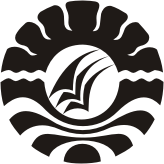 SKRIPSIMENINGKATKAN KEMAMPUAN MOTORIK HALUS ANAK MELALUI KEGIATAN FINGER PAINTING DI TAMAN KANAK-KANAK BHAYANGKARI PANAIKANG MAKASSARWISDA MALIYAPROGRAM STUDI PENDIDIKAN GURU PENDIDIKAN ANAK USIA DINIFAKULTAS ILMU PENDIDIKANUNIVERSITAS NEGERI MAKASSAR2014